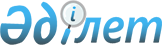 О бюджете сельского округа Косаман на 2020-2022 годыРешение Аральского районного маслихата Кызылординской области от 26 декабря 2019 года № 312. Зарегистрировано Департаментом юстиции Кызылординской области 5 января 2020 года № 7176.
      В соответствии пункта 2 статьи 75 кодекса Республики Казахстан от 4 декабря 2008 года "Бюджетный кодекс Респубики Казахстан" Аральский районный маслихат РЕШИЛ:
      1. Утвердить бюджет сельского округа Косаман на 2020-2022 годы согласно приложениям 1, 2 и 3, в том числе на 2020 год в следующих объемах:
      1) доходы – 43 112,5 тысяч тенге;
      налоговые поступления – 1 602 тысяч тенге;
      Неналоговые поступления – 986,5 тысяч тенге;
      поступления от продажи основного капитала – 0;
      поступления трансфертов – 40 524 тысяч тенге, из них субвенции – 37 998 тысяч тенге;
      2) затраты – 43 112,5 тысяч тенге;
      3) чистое бюджетное кредитование – 0;
      бюджетные кредиты – 0;
      погашение бюджетных кредитов – 0;
      4) сальдо по операциям с финансовыми активами – 0; 
      приобретение финансовых активов – 0;
      поступления от продажи финансовых активов государства – 0;
      5) дефицит (профицит) бюджета – 0;
      6) финансирование дефицита (использование профицита) – 0.
      Сноска. Пункт 1 - в редакции решения Аральского районного маслихата Кызылординской области от 30.09.2020 № 401 (вступает в силу с 01.01.2020).


      2. Утвердить перечень бюджетных программ, не подлежащих секвестру в процессе исполнения бюджета сельского округа Косаман на 2020 год согласно приложения 4.
      3. Настоящее решение вводится в действие с 1 января 2020 года и подлежит официальному опубликованию. Бюджет сельского округа Косаман на 2020 год
      Сноска. Приложение 1 - в редакции решения Аральского районного маслихата Кызылординской области от 30.09.2020 № 401 (вступает в силу с 01.01.2020). Бюджет сельского округа Косаман на 2021 год Бюджет сельского округа Косаман на 2022 год Перечень бюджетных программ, не подлежащих секвестру в процессе исполнения бюджета сельского округа Косаман на 2020 год
					© 2012. РГП на ПХВ «Институт законодательства и правовой информации Республики Казахстан» Министерства юстиции Республики Казахстан
				
      Председатель сессии Аральскогорайонного маслихата

А. Садуакасова

      Секретарь Аральскогорайонного маслихата

Д. Мадинов
Приложение 1 к решению
Аральского районного маслихата
от "26" декабря 2019 года № 312
Категория 
Категория 
Категория 
Категория 
Сумма на
2020 год
(тысяч тенге)
Класс 
Класс 
Класс 
Сумма на
2020 год
(тысяч тенге)
Подкласс
Подкласс
Сумма на
2020 год
(тысяч тенге)
Наименование 
Сумма на
2020 год
(тысяч тенге)
1
2
3
4
5
1. Доходы
43 112,5
1
Налоговые поступления
1 602
01
Подоходный налог
12
2
Индивидуальный подоходный налог
12
04
Hалоги на собственность
1 590
1
Hалоги на имущество
9
3
Земельный налог
52
4
Hалог на транспортные средства
1 529
2
Неналоговые поступления
986,5
06
Прочие неналоговые поступления
986,5
1
Прочие неналоговые поступления
986,5
4
Поступления трансфертов
40 524
02
Трансферты из вышестоящих органов государственного управления
40 524
3
Трансферты из бюджета района (города областного значения) 
40 524
Функциональная группа
Функциональная группа
Функциональная группа
Функциональная группа
Сумма на 
2020 год
Администратор бюджетных программ
Администратор бюджетных программ
Администратор бюджетных программ
Сумма на 
2020 год
Программа
Программа
Сумма на 
2020 год
Наименование
Сумма на 
2020 год
2. Расходы
43 112,5
01
Государственные услуги общего характера
18 913
124
Аппарат акима города районного значения, села, поселка, сельского округа
18 913
001
Услуги по обеспечению деятельности акима города районного значения, села, поселка, сельского округа
18 888
022
Капитальные расходы государственного органа
25
05
Здравоохранение
75
124
Аппарат акима района в городе, города районного значения, поселка, села, сельского округа
75
002
Организация в экстренных случаях доставки тяжелобольных людей до ближайшей организации здравоохранения, оказывающей врачебную помощь
75
07
Жилищно-коммунальное хозяйство
607
124
Аппарат акима города районного значения, села, поселка, сельского округа
607
008
Освещение улиц населенных пунктов
386
009
Обеспечение санитарии населенных пунктов
221
08
Культура, спорт, туризм и информационное пространство
21 011
124
Аппарат акима города районного значения, села, поселка, сельского округа
21 011
006
Поддержка культурно-досуговой работы на местном уровне
21 011
13
Регулирование экономической деятельности
2 506,5
124
Аппарат акима города районного значения, села, поселка, сельского округа
2 506,5
040
Реализация мероприятий для решения вопросов обустройства населенных пунктов в реализацию мер по содействию экономическому развитию регионов в рамках Государственной программы развития регионов до 2025 года
2 506,5
3.Чистое бюджетное кредитование
0
Бюджетные кредиты
0
5
Погашение бюджетных кредитов
0
4. Сальдо по операциям с финансовыми активами
0
Приобретение финансовых активов
0
5. Дефицит (профицит) бюджета
0
6. Финансирование дефицита (использование профицита) бюджета
0
8
Используемые остатки бюджетных средств
0
1
Свободные остатки бюджетных средств
0
01
Свободные остатки бюджетных средств
0
2
Остатки бюджетных средств на конец отчетного периода
0
01
Остатки бюджетных средств на конец отчетного периода
0Приложение 2 к решению Аральского районного маслихата от 26 декабря 2019 года № 312
Категория 
Категория 
Категория 
Категория 
Сумма на
2021 год
(тысяч тенге)
Класс 
Класс 
Класс 
Сумма на
2021 год
(тысяч тенге)
Подкласс
Подкласс
Сумма на
2021 год
(тысяч тенге)
Наименование 
Сумма на
2021 год
(тысяч тенге)
1
2
3
4
5
1. Доходы
38 228
1
Налоговые поступления
1 669
04
Hалоги на собственность
1 669
1
Hалоги на имущество
9
3
Земельный налог
55
4
Hалог на транспортные средства
1 605
4
Поступления трансфертов
36 559
02
Трансферты из вышестоящих органов государственного управления
36 559
3
Трансферты из бюджета района (города областного значения) 
36 559
Функциональная группа
Функциональная группа
Функциональная группа
Функциональная группа
Сумма на 
2021 год
Администратор бюджетных программ
Администратор бюджетных программ
Администратор бюджетных программ
Сумма на 
2021 год
Программа
Программа
Сумма на 
2021 год
Наименование
Сумма на 
2021 год
2. Расходы
38 228
01
Государственные услуги общего характера
19 083
124
Аппарат акима города районного значения, села, поселка, сельского округа
19 083
001
Услуги по обеспечению деятельности акима города районного значения, села, поселка, сельского округа
19 083
05
Здравоохранение
79
124
Аппарат акима района в городе, города районного значения, поселка, села, сельского округа
79
002
Организация в экстренных случаях доставки тяжелобольных людей до ближайшей организации здравоохранения, оказывающей врачебную помощь
79
07
Жилищно-коммунальное хозяйство
637
124
Аппарат акима города районного значения, села, поселка, сельского округа
637
008
Освещение улиц населенных пунктов
405
009
Обеспечение санитарии населенных пунктов
232
08
Культура, спорт, туризм и информационное пространство
18 429
124
Аппарат акима города районного значения, села, поселка, сельского округа
18 429
006
Поддержка культурно-досуговой работы на местном уровне
18 429
3.Чистое бюджетное кредитование
0
Бюджетные кредиты
0
5
Погашение бюджетных кредитов
0
4. Сальдо по операциям с финансовыми активами
0
Приобретение финансовых активов
0
5. Дефицит (профицит) бюджета
0
6. Финансирование дефицита (использование профицита) бюджета
0Приложение 3 к решению Аральского районного маслихата от 26 декабря 2019 года № 312
Категория 
Категория 
Категория 
Категория 
Сумма на
2022 год
(тысяч тенге)
Класс 
Класс 
Класс 
Сумма на
2022 год
(тысяч тенге)
Подкласс
Подкласс
Сумма на
2022 год
(тысяч тенге)
Наименование 
Сумма на
2022 год
(тысяч тенге)
1
2
3
4
5
1. Доходы
38 462
1
Налоговые поступления
1 736
04
Hалоги на собственность
1 736
1
Hалоги на имущество
9
3
Земельный налог
57
4
Hалог на транспортные средства
1 670
4
Поступления трансфертов
36 726
02
Трансферты из вышестоящих органов государственного управления
36 726
3
Трансферты из бюджета района (города областного значения) 
36 726
Функциональная группа
Функциональная группа
Функциональная группа
Функциональная группа
Сумма на 
2022 год
Администратор бюджетных программ
Администратор бюджетных программ
Администратор бюджетных программ
Сумма на 
2022 год
Программа
Программа
Сумма на 
2022 год
Наименование
Сумма на 
2022 год
2. Расходы
38 462
01
Государственные услуги общего характера
19 225
124
Аппарат акима города районного значения, села, поселка, сельского округа
19 225
001
Услуги по обеспечению деятельности акима города районного значения, села, поселка, сельского округа
19 225
05
Здравоохранение
82
124
Аппарат акима района в городе, города районного значения, поселка, села, сельского округа
82
002
Организация в экстренных случаях доставки тяжелобольных людей до ближайшей организации здравоохранения, оказывающей врачебную помощь
82
07
Жилищно-коммунальное хозяйство
662
124
Аппарат акима города районного значения, села, поселка, сельского округа
662
008
Освещение улиц населенных пунктов
421
009
Обеспечение санитарии населенных пунктов
241
08
Культура, спорт, туризм и информационное пространство
18 493
124
Аппарат акима города районного значения, села, поселка, сельского округа
18 493
006
Поддержка культурно-досуговой работы на местном уровне
18 493
3.Чистое бюджетное кредитование
0
Бюджетные кредиты
0
5
Погашение бюджетных кредитов
0
4. Сальдо по операциям с финансовыми активами
0
Приобретение финансовых активов
0
5. Дефицит (профицит) бюджета
0
6. Финансирование дефицита (использование профицита) бюджета
0Приложение 4 к решению Аральского районного маслихата от 26 декабря 2019 года № 312
№
Наименование
Здравоохранение
Организация в экстренных случаях доставки тяжелобольных людей до ближайшей организации здравоохранения, оказывающей врачебную помощь